Modalitatea de includere in strategie a propunerilor primite in urma consultarilor publice până la 12.10.2016Modalitatea de includere in strategie a propunerilor primite între 13.10.2016-31.10.2016Nr. crt.SursaPropunereModalitate de includereADI Calimani Giurgeu si Municipiul Toplita Axa 1.3.2. ( pag.100) Dezvoltarea infrastructurii de sprijinire a afacerilor și a măsurilor de facilitare a investițiilor - sa adaugati   si zona Toplita - Consiliul Judetean in parteneriat cu CL al  municipiului Toplita  la   Dezvoltarea durabilă a structurilor de sprijinire a afacerilor agro-industriale de importanță regională și localăCap. 4.1 Portofoliul de proiecte al Consiliului Județean aferent direcției strategice 1 – proiecte aferente Axei 1.3.2 Dezvoltarea infrastructurii de sprijinire a afacerilor și a măsurilor de facilitare a investițiilor (pag. 100)ADI Calimani Giurgeu si Municipiul Toplita La obiectivul 1.1 Dezvoltarea turismului - propunem urmatoarele proiecte : Plan Urbanistic Zonal pentru Muntii Calimani si Plan Urbanistic Zonal pentru muntele Batrana( pag.118)Cap. 5.1 Planul de monitorizare al Direcției strategice de dezvoltare 1. Creșterea economică susținută – proiecte propuse de ADI Calimani Giurgeu (pag. 118) ADI Calimani Giurgeu si Municipiul Toplita pag.144 - Institutia arhitectului-sef -  Săpături arheologice în judeţul Harghita - contribuţie financiară la cercetările arheologice efectuate de muzeele celor trei regiuni a judeţului (Ciuc, Odorhei şi Gheorgheni) - de completat si cu zona ToplitaCap. 5.3 Planul de monitorizare al Direcției strategice de dezvoltare 3. - proiecte propuse pentru Institutia Arhitectului Sef (pag. 144)Lázár László, administratorul  Asociației GAL Homoród-Küküllő LEADER (Asociația GAL Homorod-Kukullo LEADER)Menționez că în prezent Asociația Homoród-Rika-Küküllő Leader nu funcționează, însă în locul acestuia există organizația susmenționată cu 39 membri fondatori și îi aparține 15 zone administrative.Au fost aduse completari la Anexa 2. Cap. 2.12.3 Grupuri de acțiune locală (pag. 125).Lázár László, administratorul  Asociației GAL Homoród-Küküllő LEADER (Asociația GAL Homorod-Kukullo LEADER)Ar fi necesar introducerea unui drum în plan ca să fie o pistă de biciclete la ieșirea spre Gheorgheni al municipiului Miercurea Ciuc. După cum am văzut nu ați planificat pistă de biciclete lângă E578, însă aceasta ar fi cea mai utilă. Fiind vorba despre drumuri, există acest drum între Ciceu și Miercurea Ciuc care eventual ar putea fi introdus în plan de dezvoltare și ar fi foarte util fiindcă ar soluționa cazul locuitorilor din Ciceu.A fost completata fisa de proiect 2.1.1. FP 2 – Pista de biciclete.Traseul menționat se suprapune cu un drum european / național.  Thamó CsabaStudiul este bine documentat, se bazează pe investițiile și programele județene din anii precedenți, respectiv se bazează pe realitățile județului Harghita.Însă este lacunară din perspectiva dezvoltărilor regionale, proiectelor concrete,  direcțiilor geografice și strategice. (Cu excepția capitolului referitor la drumuri și definirea unor obiective, de ex. micul aeroport din Miercurea Ciuc).Constatările referitoare la cercetare, educație sunt corecte, însă lipsesc proiectele concrete, capitolul este plin de generalități.Strategia de dezvoltare a judetului Harghita contine, in capitolul 4. Planul de măsuri de acțiune și portofoliul de proiecte, setul de măsuri de acțiune propus pentru fiecare direcție strategică, obiectiv prioritar și axă specifică, în conformitate cu conceptul strategic definit. Fiecare set de măsuri propuse pe fiecare direcție strategică este insoțit de portofoliul de proiecte propuse de Consiliul Județean și a căror implementare ține de capacitatea de acțiune a acestei instituții. În plus, având in vedere faptul că intervenția strategică la nivelul unui județ se face printr-o abordare unitară în care trebuie sa fie implicate mai multe entități, Cap. 5. Cadrul de implementare, monitorizare și evaluare a strategiei, în capitolele dedicate planurilor de monitorizare a strategiei pe fiecare direcție strategică, include setul de măsuri necesare a fi implementare de ceilalți actori de la nivelul județului, atât instituțiile subordonate CJ Harghita, cât și asociațiile de dezvoltare intercomunitară din care CJ Harghita face parte.     În Anexa 1 au fost incluse, de asemenea, toate proiectele punctuale propuse a fi realizate la nivelul județului, în principal de către UAT-urile din județ, care concură și ele la atingerea viziunii strategice de dezvoltare generală a județului. "§ Lipsa totală a structurilor de sprijinire  ale afacerilor (ex. Parcuri industriale);" scrie în analiza situațieiConstatarea este corectă, însă plan nu există decât la Miercurea Ciuc.- La Odorheiu Secuiesc sau în apropiere nu există nici proiect de parc industrial, nici proiect de aeroport (în ciuda faptului că există studiu de fezabilitate)În cap. 2.2.3 Analiza investițiilor, a fost inclusă recomandarea de ” Dezvoltare a infrastructurii de sprijinire a afacerilor prin crearea de parcuri industriale în zone cu potenţial și clustere”; Axa specifică 1.3.2 propune asigurarea unui cadru instituțional pro-business, a unor locații competitive pentru investiții atât în parcuri industriale cât și în incubatoare de afaceri și alte structuri de sprijinire a afacerilor. Astfel, în cadrul acestei axe este inclusă ca măsură de acțiune ” Dezvoltarea structurilor de sprijinire a afacerilor de tipul parcuri industriale, incubatoare sau acceleratoare de afaceri” iar în cadrul proiectelor CJ Harghita au fost propuse următoarele intervenții concrete:”Dezvoltarea durabilă a structurilor de sprijinire a afacerilor agro-industriale de importanță regională și locală: - in Cristur - CJ Harghita în parteneriat cu CL Cristuru Secuiesc- Georgheni - CJ Harghita în parteneriat cu CL Municipiul Gheorgheni- zona Ciuc - CJ Harghita în parteneriat cu CL Municipiul Miercurea Ciuc- zona Toplita - CJ Harghita în parteneriat cu CL Municipiul Toplita”Tabelul 55 din anexa nr. 2. (Tabel 55: Administratori/ custozi situri Natura 2000) reprezintă situația din anul 2014. Situația actuală poate fi consultată la http://www.anpm.ro/custodii. Există modificări...Anexa 2 – Cap. 2.4.2 Resurse naturale şi mediu înconjurător, a fost actualizat tabelul 55 și explicațiile aferente  Korodi SzabolcsVallum Kft.În strategie nu găsesc capitole care ar rezulta din PUZ Munții Harghita și plan de dezvoltare. Nu găsesc nici menționarea dezvoltărilor planificate Ciomad – Lacul Sfânta Ana. Rețeaua de piste de biciclete nu include pachetul turistic în afară de 1-2 trasee. După părerea mea din lucrare lipsește o mulțime de aspecte de dezvoltarea și promovarea turismului. Sper că constatările mele nu au fost superficiale și greșite datorită parcurgerii rapide a lucrării.Completări în cap. 2.6.2 Potențialul turistic, completând informațiile despre tipurile de turism practicate.  Nu regăsim, în mod concret, propunerile de dezvoltare planificate pentru Ciomad – Lacul Sfânta Ana, pentru a fi incluse. Nu regăsim propuneri de completare a fisei de proiect pentru pistele de biciclete cu traseele considerate lipsa. Pe hartă inclusiv BălanAsociația LEADER "Csík", cuprinde 23 24 unității administrativ teritoriale (70 71 de localități) 96 și este un parteneriat constituit pe teritoriul celor trei asociații microregionale care activează din anul 1999 pe teritoriul actualului GAL, respectiv Asociația microregională Alcsík, Felcsik și Pogány-havas. GAL-ul LEADER Csík și-a propus implementarea unei strategii de dezvoltare locală elaborată printrun proces participativ al sectorului public și privat. Măsurile propuse în strategie promovează dezvoltarea de tip integrat și inovativ bazat pe resursele endogene ale  comunităților rurale. Strategia poate fi consultată pe www.csikleader.ro;Au fost aduse completari la Anexa 2. Cap. 2.12.3 Grupuri de acțiune locală (pag. 124 - 125).95http://www.madr.ro/axa-leader/leader-2007-2013/lista-cu-grupurile-de-actiune-locala-selectate-de-madr-si-datede-contact-gal.htmlExistă deja lista cu GAL-urile 2014-2020 ANEXA 2 la Strategia generală de dezvoltare a județului Harghita. HĂRȚI, TABELE, FIGURI și DETALII ce completează analiza situației existente 125 / 137 • Asociația Microregională Sóvidék-Hegyalja ;  este asociație microregionalăA fost refacuta Harta GAL-urilorAsociația GAL Homorod-Rika-Târnava 97. Luând în calcul faptul că microregiunea Rika este cea mai defavorizată din zona secuimii și anticipând riscul declinului zonelor rurale, administrațiile locale, persoane fizice, organizații civile, instituții și societăți comerciale dornice de progres din localitățile Merești, Ocland, Varghis, Racoş, Jimbor, Ioneşti împreună cu Consiliului Județean Harghita au considerat oportună înființarea unei asociații care ajută la atingerea intereselor și țelurilor comune ; • Asociaţia GAL pentru Dezvoltarea Regiunii Giurgeu G10, a fost constituită cu scopul98 elaborării și implementării proiectelor prin axa Leader LEADER, pentru elaborarea și implementarea strategiilor de dezvoltare rurală, pentru susținerea unor acțiuni de promovare a parteneriatelor public-privat, sprijinirea diversificării activităților economice etc.Elekes ZoltanDGASPC Harghita#1Partea de analiză a situației conține câteva enunțuri eronate:Pe pagina 50 (la mijlocul paginii) se spune: ”Serviciile de asistență socială sunt furnizate cu preponderență în mediul rural”. Afirmația deși poate fi adevărată dacă luăm serviciile strict din punct de vedere numeric dat fiind faptul că avem aproape de 10 ori mai multe localități rurale decât urbane, diversificarea serviciilor primare și specializate în mediul urban este mult superioară celor din mediul rural. Astfel dacă în majoritatea comunelor există doar serviciul de îngrijire la domiciliu prestat de Caritas Alba Iulia, și la alte câteve centre de zi înființate de Fundația Sfântul Francis, lipsesc în majoritate centrele de zi pentru vârstnici, serviciile destinate copiilor și adulților cu handicap, cantinele sociale, locuințele sociale etc. Este nevoie deci de o dezvoltare accentuată a serviciilor sociale în mediul rural, dezvoltare care chiar va fi posibilă cu ajutorul finanțărilor din actualul ciclu al UE.Tot pe pagina 50 se încearcă o explicație a fenomenului tendinței de scădere a numărului copiilor asitați în sistemul de protecție a copilului:Aici ar trebui menționat că ieșirile din sistemul de protecție specială se fac prin: integrarea socio profesionala (după înplinirea vârstei de 18 ani), reintegrare familială, adopție. Intrările în sistem pot fi prvenite prin programe de prevenție, respectiv dezvoltarea serviciilor primare (familiale, comunitare, ale centrelor de zi)Pe pagina 51 se spune că numărul persoanelor care au nevoie de îngrijire la domiciliu este foarte mare iar numărul serviciilor foarte mic, trimițând la anexa cu căminle de bătrâni. Cred că aici au fost amestecate cele două tipuri de servicii. Astfel la îngrijiri la domiciliu județul Harghita stă foarte bien existând astfel de servicii în fiecare localitate. La capitolul cămine de bătrâni sectorul public nus este deloc prezent, sectorul privat putând oferi asistenă doar celor care pot plătii serviciile. Astfel implicarea sectorului public în acest domeniu ar fi imperios necesară pentru a putea rezolva cazurile în care exită nevoia de îngrijire într-un cămin de bătrâni dar persoana nu are venituri suficiente pentru plata serviciilor (cazurile sociale).  Acest lucru trebuie avut în vedere și la pagina 52 la reconadări. După părerea mea nu mediul privat poate desrivii populația fără venituri ci tocmai mediul public, deci ei ar trebui stimulați în dezvoltarea acestor servicii.#2Pe pagina 106 la axa 3.3.3. Cred că județul Harghita nu are nevoie de o reducere a numărului de locuri în sistemul rezidențial destinat persoanelor cu handicap deși acest lucru se dorește la nivel național. Județul Harghita dispune în acest moment de 3 centre rezidențiale înființate și modernizate cu fonduri europene având în total doar 150 de locuri. Cererea pentru aceste servicii rămâne constant foarte mare la nivelul județului.  Această cerere ar putea fi diminuată prin dezvoltarea serviciilor comunitare pentru persoane cu handicap, respcetiv prin dezvoltarea unor locuințe protejate pentru aceste categorii. În prortofoliul de proiecte din prezenta strategie figurează propunerea noastră în acest sens.#3Cred că la anexa cu lista de proiecte s-a produs o eroare de numerotare domeniul social figurând aic la axa 3.2.3. iar în celelalte părți la axa 3.3.3#1Au fost aduse completari cap. 2.9.2. #2La pag. 106, a fost eliminata precizarea ”plasate în instituții rezidențiale”. Scopul măsurii de acțiune nu viza reducerea numprului de locuri din institutiile rezidentiale, ci reducerea numarului de persoane aflate in risc de saracie si marginalizare sociale, ca măsură de prevenție.#3 A fost corectata numerotarea din Anexa 1Ambrus LászlóEcologis Consulting KFTAnexa nr. 2. Tabelul nr. 55 (Tabel 55: Administratori/ custozi situri Natura 2000) arata situatia din 2014. Situatia actuala se poate descarca de pe pagina de web http://www.anpm.ro/custodii . Sunt modificari ...A fost corectata Anexa nr. 2Barabás RóbertAu fost incluse proiecte legat de turism, dar nu am gasit proiecte legate de activitati piscicole. Aceste lacuri, balciuri nu este necesar sa fie realizate din bani publici, dar ar fi bine daca vor fi amenajate lacuri de pescuit si alte servicii legat de acestora, sau dezvoltarea, modernizarea balciuri existente etc. In strategie trebuie sa fie inclus si aceste activitati turisticeAu fost aduse completari cu privire la turismul piscicol la pag. 40, 42Inițiativele tip pentru activitățile piscicole se încadreaza în măsura de acțiune ”Sprijin pentru crearea şi extinderea infrastructurii turistice și de agrement” Colceri IoanInspectoratul pentru Situatii de Urgenta ,,Oltul,, al Județului HarghitaPropun cuprinderea in strategie, legat de aceasta directie, ca si cresterea calitatii locuirii, siguranta cetateanului la manifestarile diferitelor tipuri de risc, dotarea pana in anul 2020 cu cel putin cu cate o autospeciala de stingere cu apa si spuma a fiecarui Serviciu voluntar pentru situatii de uregenta care functioneaza la nivelul UAT, (in acest moment sunt 20 UAT, care nu au in dotare). Baza legala O.M.A.I. nr.96 din 2016, Anexa 5 II. MultumÎn strategie există ca măsura de acțiune ” Dezvoltarea infrastructurii aferente serviciilor de siguranță publică” în axa specifică 3.3.4 A fost inclusă propunerea la pag. 136 (pentru a include proiecte concrete, trebuie să cunoaștem lista celor 20 UAT-urilor care nu dețin autospecială de stingere incendii)Chindea GavrilComplexul Sportiv National Izvoru MuresuluiPropunerile dvs. de strategie sunt foarte bune. Daca s-ar si realiza parte din ele ar fi foarte bine. Cred că prioritar ar fi dezvoltarea infrastructurii de baza in toate localitatile judetului. Lipsa apei, canalizarii, gazului etc. implica automat dezvoltarea si modernizarea altor servicii.In acest scop, a fost propus obiectivul prioritar 3.2 Dezvoltarea infrastructurii edilitare, care include axa specifica 3.2.1 Dezvoltarea infrastructurii de bază (apă, canalizare, etc)Chindea GavrilComplexul Sportiv National Izvoru MuresuluiLegat de dezvoltarea turismului cred ca ar trebui sa punem accent mai mult pe , ce anume poate sa faca turistul pentru as putea umple timpul liber, in afara de drumetii prin imprejurimi, excursii nu prea are ce sa faca.In acest scop, a fost propus obiectivul prioritar 1.1 Dezvoltarea turismului, care include axa specifica 1.1.2 Dezvoltarea serviciilor turisticeChindea GavrilComplexul Sportiv National Izvoru MuresuluiProfesionalizarea continua a capitalului uman si nu numirea politica in functii cheie ci pe baza de examene foarte severe si exigente.In acest scop, a fost propus obiectivul prioritar 2.1 Dezvoltarea capacităţii administrative, care include axa specifica 2.1.1 Dezvoltarea capitalului uman și material, iar ca măsură de acțiune: Îmbunătățirea continuă a performanțelor profesionale a funcționarilor angajați în administrația publică prin participarea la cursuri/ instruiriDemeter LászlóPogány-havas Kistérségi TársulásStrategia trebuie sa abordeze mai mult cu valorificarea potentialul exsitent al terenurile naturale, mai accentuat cu reatia intre produse bio-eco-tranditionale si biodiversitate, turismul si biodiversitate, cultura si biodiversitate.Eroare: referinta nu este buna legat de probleme ecologice la microhidrocentrale, in primul rand WWF Romania au facut eforturi, iar la referinte apare Greenpeace.Folosirea terminologia corecta: dezvotlare durabila, protectia mediului in loc de prezervarea mediuluiLiteratura foloseste sustainable economic development sau growth in limba maghiara fenntartható gazdasági növekedéstAu fost aduse completări la pag. 78: Potențialul natural existent trebuie valorificat într-o manieră echilibrată, asigurând relaționarea dintre produse bio-eco-tradiționale și biodiversitate, turism și biodiversitate, cultură și biodiversitate, într-un cadru care permite protejarea mediului înconjurător și asigurarea unei dezvoltări durabile.  Anexa 2: A fost eliminata Referinta mentionata de la pag. 61 A fost inlocuit termenul de ”prezervarea” mediului cu ”protectia” mediuluiDemeter LászlóPogány-havas Kistérségi Társuláscapitolul 1.1- nu sunt incluse  relatia intre protectia mediului si turismcapitolul 1.2.1 va propun schimbarea pentru silvicultura moderna ecologicacapitolul 1.2.1 nu apare dezvoltarea capacitate umana. este o prioritateAu fost aduse completări la pag. 79.: ”.... promovând totodată respectul față de natură și condițiile necesare protecției mediului și asigurării unei dezvoltări durabile”Consideram denumirea actuala a axei specifice, respectiv ”Asigurarea dezvoltării durabile a silviculturii”, ca fiind mai acoperitoare pentru acest subiect. In ceea ce priveste dezvoltarea capacitatii umane, a fost inclusa masura de actiune ” Sprijin pentru perfecționarea resurselor umane în domeniu agro-zootehnic și al silviculturii”. Pentru o mai buna intelegere, a fost separata in 2 masuri, pentru fiecare axa prioritara in parte, in cadrul obiectivului prioritar 1.2. Demeter LászlóPogány-havas Kistérségi Társulásin loc de cresterea calitatii locuirii propun imbunatatirea calitatii conditiilor de viata a populatiei, in limba maghiara életminőség javítását. cresterea calitatii locuirii nu acopera tematica de protectia mediului, care sunt inclus in acest capitolin loc de prezervarea mediului propun notiunea protectia mediuluiIn aceste activitati va propun includerea parteneriatul cu NGO in domeniul protectia mediuluila indicatori in loc de numarul habitatelor naturale va propun suprafata habitatelor naturale Pe langa locuri de viata trebuie sa apara activitati legat de protejarea animalelor si specii de plante protejate. In acest capitol va propun includerea Natura 2000 si elaborarea metodologiei Directiva Cadru privind apa, ajutoarele compensatorii si platile aferente la nivelul judetean - reginalDenumirea actuala, ” cresterea calitatii locuirii” este mai usor de retinut si reprezinta un complex integrat care acopera atat conditiile de intriseci sau proprii locuirii cat si conditiile mediului invecinat, aici intrand si conditiile date de mediul inconjurator. A fost inlocuit termenul de ”prezervarea” mediului cu ”protectia” mediului A fost completata masura de actiune de la pag. 107, cu includerea parteneriatului cu ONG-uri – ” Sprijin pentru derularea de programe și acțiuni privind protecția mediului, inclusiv parteneriate cu mediul ONG”A fost modificat indicatorul de monitorizare in ”suprafata habitatelor naturale”Recomandarea a fost introdusă la pag. 30 - Elaborarea metodologiei Directiva Cadru privind apa, ajutoarele compensatorii și plățile aferente la nivelul județean – regional. A fost introdus ca proiect propus al CJ: ”Sprijin pentru elaborarea și implementarea planurilor de acțiune în domeniul porotecției mediului, inclusiv elaborarea planului de menţinere a calităţii aerului și a metodologiei Directiva Cadru privind apa, ajutoarele compensatorii și plățile aferente la nivelul județean – regional” (pag.111) Kibédi Éva-Gyöngyvér - Primaria ZeteaEliminarea barierelor lingvistice, programe educationale.Cea mai mare problema este bariera lingvistice in comunitatea maghiara. Eliminarea jucurile politice din masuri economice. Aceste jucuri politice mentine salarii minimale in domeniul economic.Dezvoltarea si mentinerea rezultatelor dupa finalizarea proiectelor din periada anterioaraIn strategie sunt incluse recomandari care vizeaza cresterea calitatii actului educational; aspectul sesizat este mentionat la pag. 48, 55 ca punct slab  --Carmen Kardos - Agenţia pentru Protecţia Mediului HarghitaElaborarea planului de menţinere a calităţii aerului la nivelul judeţului Harghita conform HG 257/2015 şi includerea măsurilor identificate în plan (ce trebuie luate astfel încât nivelul poluanţilor să se păstreze sub valorile limită sau, după caz, valorile ţintă, astfel cum sunt ele stabilite în anexa nr. 3 din Legea nr. 104/2011 privind calitatea aerului încojurător) în strategia de dezvoltare generală a judeţului Harghita.De asemenea vă rugăm să luaţi în considerare observaţiile şi sugestiile enunţate de către reprezentanţii APM Harghita care au participat la dezbaterile publice organizate de către dumneavoastră.Recomandarea a fost introdusă la pag. 30 - Elaborarea planului de menţinere a calităţii aerului la nivelul judeţului Harghita conform HG 257/2015; A fost introdus ca proiect propus al CJ: ”Sprijin pentru elaborarea și implementarea planurilor de acțiune în domeniul porotecției mediului, inclusiv elaborarea planului de menţinere a calităţii aerului și a metodologiei Directiva Cadru privind apa, ajutoarele compensatorii și plățile aferente la nivelul județean – regional” (pag.111)Csongor VáliIn documentatia nu sunt accentuate protectia mediului si protejarea peisajului. Exista o strategie actualizata a mediului (PLAMHR 2007-2013), strategia de dezvoltare generala va fi un document complementara? Cand?Strategia de dezvoltare generala este un document complementar masterplanurilor si planurilor care vizeaza mediul, documentatii strategice care primeaza pentru solutionarea aspectelor care vizeaza protectia mediului Csongor VáliObiectivul prioritar - Dezvoltarea sectorului agro-zootehnic si al silviculturii  - sa fie prioritate protectia mediului/protectia si conservarea peisajului1.2.2 – Nu numai activitati agricole intensive trebuie sustinute ci agricultura familiala, traditionale pe parcele mici1.1. - Obiectul prioritar - trebuie inclus biodiversitatea si peisajul unic - potentialul turistic nu este valorificat”Protecția mediului și valorificarea energiei renegerabile” este un obiectiv prioritar in cadrul directiei strategice care vizeaza cresterea calitatii locuirii. Au fost aduse completări la pag. 78: Potențialul natural existent trebuie valorificat într-o manieră echilibrată, asigurând relaționarea dintre produse bio-eco-tradiționale și biodiversitate, turism și biodiversitate, cultură și biodiversitate, într-un cadru care permite protejarea mediului înconjurător și asigurarea unei dezvoltări durabile.  Au fost aduse completări la pag. 79.: ”.... promovând totodată respectul față de natură și condițiile necesare protecției mediului și asigurării unei dezvoltări durabile”Ábrahám Emma – Camera Agricolă Creșterea capacității de prelucrare a produselor agricole prin promovarea, în colaborare cu parteneri și instituții abilitate, a  înființării fabricilor/manufacturilor de prelucrare a produselor, microabatoarelor, punctelor de tăiere, incineratoarelor și uscătoarelor de produse.Promovarea și sprijinirea integrări producătorilor, atât pe orizontală cât și pe verticală, având ca scop scurtarea traseului produselor și totodată mărirea procentului ce se întoarce la producător din valoarea adăugată;Promovarea diferitelor formațiuni cooperatiste, beneficiind astfel de avantajele oferite de legea cooperativelor agricole.Promovarea și sprijinirea, în colaborare cu  parteneri și instituții abilitate, a cursurilor de formare profesională la adulți, în domeniul agricol și prelucrării  produselor agroalimentare;Dezvoltarea și modernizarea infrastructurii educaționale prin înființarea fermelor didactice cu profil agricol lângă unitățile cu învățământ de specialitate;Informare și consiliere permanentă pentru agricultori prin dezvoltarea unei rețele de consultanță agricolă;Prelucrarea pe plan local prin conservare, uscare sau congelare a produselor forestiere nelemnoase, cum ar fi fructele de pădure, ciupercile, plantele medicinale și uleiurile esențiale, care prezintă o oportunitate neexploatată pentru multe comunități rurale;Sprijinirea și promovarea cu prioritate a prelucrării masei lemnoase de către composesorate și întreprinzători locali, precum și dezvoltarea rețelelor de valorificarea pe plan național și internațional a produselor finite astfel obținute; Promovarea proiectelor eligibile la nivelul Unităților Administrativ Teritoriale precum și între parteneriatele acestora, referitoare la Controlul Integrat al Poluării cu Nutrienți 2016-2022, prin care se rezolvă problemele legate de platformele obligatorii pentru gunoiul de grajd.Propunerea a fost inclusa ca proiect propus de CJ in cadrul axei specifice 1.3.1 Dezvoltarea și extinderea afacerilor existente și atragerea unor noi investițiiPropunerea a fost inclusa ca masura de actiune in cadrul axei specifice 1.2.2. Dezvoltarea sectorului agro-zootehnic Propunerea se regaseste in masura de actiune ”Promovarea și stimularea înființării formelor asociative” din cadrul axei specifice 1.2.2. Dezvoltarea sectorului agro-zootehnic A fost reformulata masura de actiune corespunzatoare din cadrul axei specifice 1.2.2. Dezvoltarea sectorului agro-zootehnic A fost reformulata masura de actiune corespunzatoare din cadrul axei specifice 1.2.2. Dezvoltarea sectorului agro-zootehnic A fost reformulata masura de actiune corespunzatoare din cadrul axei specifice 1.2.2. Dezvoltarea sectorului agro-zootehnicA fost reformulata masura de actiune corespunzatoare din cadrul axei specifice 1.2.1 Asigurarea dezvoltării durabile a silviculturiiPropunerea a fost inclusa ca proiect propus de CJ in cadrul axei specifice 1.2.1 Asigurarea dezvoltării durabile a silviculturiiPropunerea a fost inclusa ca proiect propus de CJ in cadrul axei specifice 1.2.2. Dezvoltarea sectorului agro-zootehnicBoth Jozsef – APM Harghitacap. Analiza mediului – pentru axele specifice 3.4.1, 3.4.2, 3.4.3 apar o serie de masuri propuse care nu intra in sarcina CJ Harghita: ex. atribuirea de conventii pentru ariile naturale protejate, care intra in sarcina MinisteruluiLipseste planul de mentinere a calitatii aerului; au fost insistente din partea APM sa se realizeze, dar nu apare in strategie, desi este necesar cf legii 104/2011 In privinta microhidrocentralelor – nu se mai acorda sprijin financiar pentru microhidrocentrale pentru ca nu sunt ecologice, insa ele apar inca strategie Cap. Deseuri – ar fi bine sa faca referire direct la tintele din legislatia nationala HG 156/2002 cu reducerea cantitatii de deseuri cu 50% pana la 2020Au fost reformulate proiectele propuse in sensul in care CJ Harghita poate sprijini aceste demersuri, chiar daca nu le poate solutionaA fost introdus ca proiect propus al CJ: ”Sprijin pentru elaborarea și implementarea planurilor de acțiune în domeniul porotecției mediului, inclusiv elaborarea planului de menţinere a calităţii aerului și a metodologiei Directiva Cadru privind apa, ajutoarele compensatorii și plățile aferente la nivelul județean – regional” (pag.111) Aceasta sugestie a fost inclusa in urma discutiilor focusate purtate la Miercurea Ciuc ca microhidrocentralele au cel mai mare potential de dezvoltare pe judet. Au fost eliminate propunerile de valorificare a acestei surse alternative (pag. 111,   Strategia judeteana este o strategie complementara master planurilor de Apa, Apa uzata, Managementul deseurilor. A fost completată măsura de acțiune propusa la pag. 107: Managementul deșeurilor, inclusiv sprijin pentru atingerea țintei de reducere a  cantității de deșeuri cu 50% pana la 2020 Péter Balázs:lipsește din analiza prelucrarea fierului (bărbați), si industria textila (femei). Totodată a atras atenția asupra lipsei de forță de muncă, și asupra faptului, că dezvoltarea economică nu poate fi susținută în mod fezabil în aceste condiții. Totodată atrage atenția asupra faptului, că CL Odorheiu Secuiesc dorește să transforme incubatorul din oraș într-un incubator care să accentueze activitatea in domeniul IT.Au fost aduse completări la pag. 9, la sectoarele care mobilizeaza cea mai mare forta de munca, la pag. 10 (perspective), la pag. 18 (incubator Odorhei). Geréb László- este o problemă foarte mare lipsa școlilor profesionale, directorii școlilor nu sunt de acord cu flexibilizarea sistemului de învățământ, deoarece vor să păstreze status-quo-ul actual, pentru ca nu găsesc profesori si protejează profesorii actuali. Importanta scolilor profesionale a fost subliniata prin mentionarea acestora in cadrul axelor 2.1.3 si 2.2.3Faluvégi Bartha Noémi- propune introducerea în documentul strategic ca o prioritate scoală agricola la Cristuru Secuiesc-Orbán Árpád- a menționat, că a fost o cultura de NGO in anii 90, dar organizațiile civile nu mai sunt așa de competitive cum au fost în anii 90, au pierdut din elan. -Geréb László- atrage atenția asupra lipsei de proiecte din zona Odorheiu Secuiesc în strategie, și întreabă dacă proiectele municipalității vor intra in dezvoltarea județului Harghita, mai ales centura in Odorheiu Secuiesc,  un proiect prioritar pentru zonă. Lista de proiecte este supusa consultarii iar propunerile primite vor fi integrate. Centura Municipiului Odorheiu Secuiesc este cuprinsa in Anexa 1 cu proiecte punctuale propuse de UAT-uri.  Orbán Árpád- menționează că trebuie o strategie, viziune, mult mai clară, în care autoritățile locale sunt mai implicați, și care nu este așa de generalist ca acesta. -Sarkadi Zoltán- menționează că trebuie sa fie realizata un grup activ, creat din oameni specializați, care sunt interesați pe termen lung în dezvoltarea județului, care au o viziune despre o strategie de lunga durata. Avem nevoie de o viziune, care să aibă niște fanioane (exemplu poate să fie Clubul Barcelona- fotbal, handbal)-Erőss Levente: sanatate, la Gheorgheni nu exista CT si trebuie achizitionat una, daca putem include in strategie Lista de proiecte este supusa consultarii iar propunerile primite vor fi integrate. Proiectul de achizitie a unui CT a fost inclus in Anexa 1. Nagy ZoltanPrimarul Gheorgheni: In strategie ar fi bine daca se poate include datele statistice din 2012, numai in anul respectiv am depasit pragul de 20.000 locuitori, e un indicator foarte important la obtinerea fonduri nerambursabile.Au fost incluse datele statistice de la ultimul recensamant, din 2011. Laczkó Albert Elemer, primarul RemeteaFabrica de lapte praf in prezent functioneaza, dar are un randament foarte scazut si ar fi bine daca putem valorifica. ADR Centru a facut o propunere: sa fie amenajata o pista de biciclete pe langa raul Mures. In proiectul piste pentru biciclete se poate include Suseni, Joseni, orasul Gheorgheni, Ditrau. Noi sustinem toate proiectele de bai ape minereale. Alimentare cu apa si canalizare este o problema acuta in judet, pentru Harviz noi nu suntem o piata mare, dar nu dorim sa vina o firma care reprezintă numai interesele zonei Ciucului.Trebuie organizate programe pentru tineret, pentru someri în privința creării locurilor de munca. – 4: Lista de proiecte este supusa consultarii iar propunerile primite vor fi integrate.5. A fost inclusa masura de actiune: ” Sprijin pentru organizarea de programe dedicate petrecerii timpului liber, pentru toate categoriile de vârstă”Nagy Zoltan: sustinem firmele sociale sau economie sociala, am facut o propunere de proiect legat de prelucrarea de carne de vita, modelul este fabrica de lactate din Cristuru Secuiesc. Trebuie susținute proiectele in domeniu IT- unde valoarea adaugata este semnificativa. Este o problemă acută că nu avem un abator, care poate să acopere necesitățile din județ (chiar dacă Arter Impex care functioneaza, dar în județ nu putem produce carne de calitate). Dacă am putea produce carne bio, ar fi o valoare adaugata foarte ridicata, avem toate conditiile pentru realizarea acestui lucru.1. Lista de proiecte este supusa consultarii iar propunerile primite vor fi integrate. 2. completari la pag. 83, domeniul este susținut în contextul axei specifice  1.3.3 Încurajarea potențialului de dezvoltare industrială3. a fost propus proiectul: ” Creșterea capacității de prelucrare a produselor agricole prin promovarea, în colaborare cu parteneri și instituții abilitate, a  înființării fabricilor/ manufacturilor de prelucrare a produselor, microabatoarelor, punctelor de tăiere, incineratoarelor și uscătoarelor de produse”Molnar Judith, ARBOR judetul Harghita are un potential ridicat de resurse naturale, nu cred ca este o problema lipsa agriculturii intensive daca dorim sa dezvoltam turismul, problema este ecosistema antreprenoriala, economia neagra, intreprinderile existente trebuie consolidate, trebuie facute mai multe eforturi pentru combaterea economiei negre. Totodată utilizarea resurselor naturale trebuie tratate ca o prioritare, odată focusarea pe protectia mediului. Casele in proportie de 25% sunt nelocuite, trebuie facut un program pentru tineri in judet pentru intoarcerea acestora – In privinta protectiei mediului, au fost facute completarile mentionate anterior A fost introdusă masura de acțiune ” Creșterea atractivității mediului de locuit pentru sprijinirea (re)instalării tinerilor în județ” in axa specifica 3.1.1 Reabilitarea și modernizarea clădirilor de locuințe (pag. 104)Miklós Ervin: IT Cluster,in documentatie trebuie inclus agenda digitala, sunt anumite directive care trebuie respectate pana 2020, Romania s-a angajat la indeplinirea anumitor indicatori, trebuie sa fie atinsa 20% din formularele completate. Judetul trebuie sa atingă anumiți indicatori, de exemplu în privința e-guvernării. Intr-un numar foarte mare de localitat, 45 din cele 67 taxele locale pot fi platite digital, este un judet fruntas din acest punct de vedere. In Odorhei, Rimeta si Borsec exista si proiecte individuale pentru atingerea acestui obiectiv. Tinta este atingerea de 100% în privința e-guvernării până în anul 2020. Problema este ca nu exista surse pentru promovarea softurilor existente, Consiliul Judetean ar trebui sa se implice mai intens in promovarea digitalizarii. Daca vorbim desre turism numai partea de  infrastructura este dezvoltat. Trebuie adaptat la trendurile in lumea digitala. Daca vorbim despre turism mediul virtual este foarte important, trebuie să devină un punct de atracție pentru turism. Totodată și sectorul agricol trebuie informatizat, este nevoie de un  buletin informativ la nivel județean. La infrastructura de baza nu este menționat infrastructura de cablu optica, fibra optica ar trebui sa fie considerat ca infrastructura de baza, trebuie să tratăm ca un punct strategic.  Consiliul Judetean  s-a ocupat de infrastructura de broadband, acest lucru trebuie să apară în documente. A fost introdusa masura de actiune ” Sprijin pentru implementarea obiectivelor aferente Agendei Digitale 2014 – 2020” in cadrul axei specifice 2.1.2 Eficientizarea și diversificarea serviciilor publiceInformatia privind retelele de comunicatii, respectiv infrastructura de cablu optic, se regaseste la pag. 35. Dobos Erika:A fost o discutie despre smart city cu reprezentantii 4 UAT-uri, dar CJ Harghita susține acest lucru, digitalizarea județului. Mateffy Gyozo: în agricultura nu fructificăm posibilitățile, de exemplu sunt în județ două fabrici de bere, 34% din producția de bere a țării se face în judetul Harghita, dar nu există producție de orzoaică în județ, nu există productie de furaje în județ, chiar dacă vorbim despre un potențial zootehnic foarte bun. Totodată lipsa producției de seminte controlate, sigilate, creează o problemă: semintele nu sunt identificate, agricultura organică nu este un element realist. Nu există în judetul Harghita lipsa unui abator competitiv blocchează productia calitativa de carne, și avem nevoie de export în ciuda posibilităților extraordinare în zootehnie. În turism – mediul innoptarilor este foarte scazut (2-3 nopti sau chiar mai putin), chiar daca avem entitati care confera oportunitati de cazare de inalta calitate. La Tusnad Bai de obicei lumea sta mai mult, 2-3 saptamani, dar datorita faptului ca nu avem o strategie bine gandita, riscam sa pierdem si statiunile care functioneaza relativ bine. 10% din populație din 341.000 pot trai linistit din agricultura si turism.Director APM Harghita:Problema mediului trebuie tratat cu mai multă atenție în document, ar trebuie sa fim atenti la resursele naturale. Au fost facute completari in privinta ”protectiei mediului”, detaliate anterior. Sef politie M.Ciuc:securitatea drumurilor nu este tratat cu destulă atenție, nu se vorbeste despre DN, DE, chiar dacă nu sunt administrate de CJ. Sunt multe probleme pe drumurile menționate: circula si utilajele agricole si animale – chiar dacă legislația nu permite acest lucru. Strategia nu include acest aspect.Infrastructura de drumuri include si prezentarea drumurilor europene si nationale care tranziteaza judetul (pag. 30). In strategie este inclusa axa specifica 3.3.4 Dezvoltarea serviciilor de siguranță a locuitorilor, in cadrul careia pot fi incluse masuri concrete de actiune (daca este cazul in acest context) Nagy Ibolya:persoanele cu handicap nu sunt tratate cu destulă atenție, trebuie sa fie incluse in strategie, servicii specializate privind acest aspect. Este propusa ca masure de actiune ” Dezvoltarea de programe care vizează creșterea incluziunii sociale a grupurilor vulnerabile și a comunităților defavorizate:” in cadrul axei 3.3.3 Dezvoltarea și modernizarea serviciilor de protecție socialăColceri Ioan, ISU:precizare, situatii de urgenta, nu s-a discutat siguranta cetateanului, actul normativ referitor la sitautii de urgenta, apărut recent, și implicațiile acestuia privind autoritățile locale. Trebuie sa fie organizat in fiecare localitate Serviciul de Voluntari Pentru Situații de Urgență, este o prevedere legala, care asigura o perioada de gratie de 5 ani, dupa care se sanctioneaza lipsa acestor corpuri.În strategie există ca măsura de acțiune ” Dezvoltarea infrastructurii aferente serviciilor de siguranță publică” în axa specifică 3.3.4 Nr. crt.SursaPropunerePropunereModalitate de includere1.Zonda Erika zondaerika@hargitamegye.roEgészségügyA 2.7 fejezet tárgyalja az Oktatás szakterületet (42.oldaltól + a 2-ös melléklet a 301-oldaltól ).Az oktatási infrastruktura fejezetben  - 2.7.1 – nem tér ki a szakiskolák tanműhelyeinek a felszereltségére, szakiskolákra, stb.**** A 2.8 fejezet tárgyalja az Egészségügy szakterületet (47.oldaltól + a 2-ös melléklet a 305.-oldaltól ).1.       a  305. Oldalon, a 2-ös mellékletben, Tabel 102, nr. crt. 1. Spitale, az Urban oszlopban 5 kórház szerepela.       A HMT honlapja szerint is http://www.hargitamegye.ro/hargita-megye/hargita-megye-telepulesei.html Gyergyótölgyes község. Szerintem: az Urban és Rural oszlopokat kellene javítani.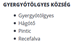 b.       Így azt gondolom, hogy a 6 oldalon “Cercetare calitativă prin: …o interviuri detaliate,… și vizite pe teren” Gyergyótölgyes községet nem érintette, csak a megadott forrást vették figyelembe: www.insse.ro , illetve http://www.harghita.insse.ro/main.php?lang=fr&pageid=416, ahol ezt találtam: Spitale 2014 = 5, ebből hány Urban és hány Rural nem találtam meg.2.       a 47. oldalon, miért CSAK a 82 számú forrást (www.agerpres.ro) veszik alapul, amikor a 12 orvosi lakásról írnak? Miért nem szerezték első kézből az értesülést, pl. a HMT-től, vagy legalább a Cs.M.S. Kórháztól?Szerintem: meg lehetne említeni azt is, hogy a Csíkszeredai Megyei Sürgősségi Kórház is vásárolt, HMT támogatással, 2 kétszobás orvosi lakást. - 3 haz, 12 lakresz, 2 vagy 3 2 szobas lakas, telefonon nem mondtak meg kertek hogy kuldjunk egy atiratot a jogtanacsosnakA 2 mellékletben, 92-as Táblázatban, 301 oldal - nem jelennek meg számszerűen a  felsőfokú intézmények – Sapientia  EMTE, a Bábes-Bolyai Tudományegyetem, stb.,A 2 mellékletben, 92-as Táblázatban, 301 oldal  - 1 magán oktatási intézmény szerepel a táblázatban, amely a 43. oldalon magán bölcsődeként jelenik meg.  A tanfelügyelőség 2013-2014-es tanévre vonatkozó iskolahálózatra vonatkozó táblázatában 7 magán oktatási intézmény szerepel, 3 óvoda, 4 posztliceális intézmény  Forrás: http://isjhr.eduhr.ro/web2/index.php/ro/reeaua-colar/3309-reteaua-colar-in-anul-scolar-2013-2014, valamint a tanfelügyelőség oldalán elérhető a 2015-2016-os tanévre vonatkozó magán oktatási intézmények listája, melyen 3 magán óvoda, 3 magán posztliceális intézmény  szerepel. Forrás: http://www.isjhr.eduhr.ro/web2/attachments/article/5022/netre.pdf mellékeltem.****60. oldalon- felvannak sorolva a MT alintézményei – időközben változott a speciális iskolák elnevezése – Centrul Școlar pentru Educație Incluzivă Ocland, Centrul Școlar pentru Educație Incluzivă Bilbor, Școală Profesională Specială „Szent Anna” Miercurea-Ciuc.Az alintézmények közül időközben megszünt az  „Agenția de Management Energetic”.A 322. oldalon – „Comisii de specialitate” időközben változott az elnevezésük és a tagok száma, mellékeltem a vonatkozó 188 és 189-es számú Határozatokat.  Pályázatok:·         Obiectivul prioritar 3.4 Protecția mediului și valorificarea energiei regenerabile: LIFE +, az Európai Unió környezetvédelmi politikáját támogató programot is magába kellne foglalja·         Obiectivul prioritar 3.5 Dezvoltarea infrastructurii culturale și de petrecere a timpului liber: KREATÍV EURÓPA, a kulturális, kreatív és audiovizuális ágazatok támogatására irányuló pályázati programmal kellene kiegészíteni·         Új munkahelyek létrehozása témakörhöz a POCU program Axa Prioritară 1 - Inițiativa locuri de muncă pentru tineri - is bekerülhetne·         Az Interreg Europa pályázati program csak Interreg-ként van megemlítve néhány oldalon ( 111, 118, 119, 120 )A Kájoni János Megyei Könyvtár megnevezése hibásan van írva (Kăjoni Jânos) a 136, 140, 143, 149 – dik oldalakon.A stratégia 137. oldalán, az egészségügyi részben a programjaink összekavarodtak a Gyermekvédelem programjaival.EgészségügyA 2.7 fejezet tárgyalja az Oktatás szakterületet (42.oldaltól + a 2-ös melléklet a 301-oldaltól ).Az oktatási infrastruktura fejezetben  - 2.7.1 – nem tér ki a szakiskolák tanműhelyeinek a felszereltségére, szakiskolákra, stb.**** A 2.8 fejezet tárgyalja az Egészségügy szakterületet (47.oldaltól + a 2-ös melléklet a 305.-oldaltól ).1.       a  305. Oldalon, a 2-ös mellékletben, Tabel 102, nr. crt. 1. Spitale, az Urban oszlopban 5 kórház szerepela.       A HMT honlapja szerint is http://www.hargitamegye.ro/hargita-megye/hargita-megye-telepulesei.html Gyergyótölgyes község. Szerintem: az Urban és Rural oszlopokat kellene javítani.b.       Így azt gondolom, hogy a 6 oldalon “Cercetare calitativă prin: …o interviuri detaliate,… și vizite pe teren” Gyergyótölgyes községet nem érintette, csak a megadott forrást vették figyelembe: www.insse.ro , illetve http://www.harghita.insse.ro/main.php?lang=fr&pageid=416, ahol ezt találtam: Spitale 2014 = 5, ebből hány Urban és hány Rural nem találtam meg.2.       a 47. oldalon, miért CSAK a 82 számú forrást (www.agerpres.ro) veszik alapul, amikor a 12 orvosi lakásról írnak? Miért nem szerezték első kézből az értesülést, pl. a HMT-től, vagy legalább a Cs.M.S. Kórháztól?Szerintem: meg lehetne említeni azt is, hogy a Csíkszeredai Megyei Sürgősségi Kórház is vásárolt, HMT támogatással, 2 kétszobás orvosi lakást. - 3 haz, 12 lakresz, 2 vagy 3 2 szobas lakas, telefonon nem mondtak meg kertek hogy kuldjunk egy atiratot a jogtanacsosnakA 2 mellékletben, 92-as Táblázatban, 301 oldal - nem jelennek meg számszerűen a  felsőfokú intézmények – Sapientia  EMTE, a Bábes-Bolyai Tudományegyetem, stb.,A 2 mellékletben, 92-as Táblázatban, 301 oldal  - 1 magán oktatási intézmény szerepel a táblázatban, amely a 43. oldalon magán bölcsődeként jelenik meg.  A tanfelügyelőség 2013-2014-es tanévre vonatkozó iskolahálózatra vonatkozó táblázatában 7 magán oktatási intézmény szerepel, 3 óvoda, 4 posztliceális intézmény  Forrás: http://isjhr.eduhr.ro/web2/index.php/ro/reeaua-colar/3309-reteaua-colar-in-anul-scolar-2013-2014, valamint a tanfelügyelőség oldalán elérhető a 2015-2016-os tanévre vonatkozó magán oktatási intézmények listája, melyen 3 magán óvoda, 3 magán posztliceális intézmény  szerepel. Forrás: http://www.isjhr.eduhr.ro/web2/attachments/article/5022/netre.pdf mellékeltem.****60. oldalon- felvannak sorolva a MT alintézményei – időközben változott a speciális iskolák elnevezése – Centrul Școlar pentru Educație Incluzivă Ocland, Centrul Școlar pentru Educație Incluzivă Bilbor, Școală Profesională Specială „Szent Anna” Miercurea-Ciuc.Az alintézmények közül időközben megszünt az  „Agenția de Management Energetic”.A 322. oldalon – „Comisii de specialitate” időközben változott az elnevezésük és a tagok száma, mellékeltem a vonatkozó 188 és 189-es számú Határozatokat.  Pályázatok:·         Obiectivul prioritar 3.4 Protecția mediului și valorificarea energiei regenerabile: LIFE +, az Európai Unió környezetvédelmi politikáját támogató programot is magába kellne foglalja·         Obiectivul prioritar 3.5 Dezvoltarea infrastructurii culturale și de petrecere a timpului liber: KREATÍV EURÓPA, a kulturális, kreatív és audiovizuális ágazatok támogatására irányuló pályázati programmal kellene kiegészíteni·         Új munkahelyek létrehozása témakörhöz a POCU program Axa Prioritară 1 - Inițiativa locuri de muncă pentru tineri - is bekerülhetne·         Az Interreg Europa pályázati program csak Interreg-ként van megemlítve néhány oldalon ( 111, 118, 119, 120 )A Kájoni János Megyei Könyvtár megnevezése hibásan van írva (Kăjoni Jânos) a 136, 140, 143, 149 – dik oldalakon.A stratégia 137. oldalán, az egészségügyi részben a programjaink összekavarodtak a Gyermekvédelem programjaival.Cap. 2.1 include domeniu educațional (pag. 42 si pagina 301)Cap. 2.7.1 – am inclus situatia dotarilor de scoli profesionale (pag. 43, 46)Tabel 102, nr. crt 1 Spitale: am inclus 4 spitale în mediul urban si 1 spital în mediul ruralPe pagina 47 sursa de informații http://hargitamegye.ro/upload/public/beszamolo/10_Egeszsegugy.pdfa fost schimbat, în prezent sunt 3 imobile cu 12 locuințe si sunt 2 apartamente cu 2 camere adresate personalului medical. Tabelul 92. Pe pagina 301 a fost completat folosind statiticile oficiale de pe site-ul www.insse.ro,Au fost aduse completari la (pag. 43, 301). Sunt 3 crese private si 3 scoli postliceale sanitare.Am modificat denumirele instituțiilor.Am corectat denumirile si numări membri comisiilor pe baza Hotărârii 188 si 189.Am inclus aceste programe de finanțare nerambursabile.Am corectat denumirea instituției.2.Tókos Pál, managerA fejlesztési stratégia dokumentumában a 148. oldalon (3.5..-ös célkitúzés) a Hargita Népe Kiadóra vonatkozó előírásokkal egyetértek.Az 53. oldalon (2.10.1.) szereplő elemzésrész a Székelyföld havilapot (helytelen írással, i betűvel a végén), a Székelyföldi Régió Magazint (melynek az utóbbi 3 évben csak sporadikus megjelenései voltak, tudomásom szerint az idén csak egy júniusi kampánykiadás erejéig adták ki), és a Lustrát említi kulturális havilapokként, megjegyezve, hogy fontos a Sapientia kiadójának tevékenysége is.Ugyanakkor a könyv-, lap- és folyóirat kiadók közt a Gutenberg, a Palas és az Udvarhelyi Híradó neves cégek jelennek meg.Én a könyvkiadás részt nem kommentálhatom, de ha a stratégia készítői a Hargita Népe, a Székely Konyha és a Székely Gazda kiadása alapján nem is sorolják az elemzés bármelyik részébe a Kiadó munkásságát, a kiadványoknál fennebb jelzett hibákat mindneképp javításra érdemesnek javaslom.A fejlesztési stratégia dokumentumában a 148. oldalon (3.5..-ös célkitúzés) a Hargita Népe Kiadóra vonatkozó előírásokkal egyetértek.Az 53. oldalon (2.10.1.) szereplő elemzésrész a Székelyföld havilapot (helytelen írással, i betűvel a végén), a Székelyföldi Régió Magazint (melynek az utóbbi 3 évben csak sporadikus megjelenései voltak, tudomásom szerint az idén csak egy júniusi kampánykiadás erejéig adták ki), és a Lustrát említi kulturális havilapokként, megjegyezve, hogy fontos a Sapientia kiadójának tevékenysége is.Ugyanakkor a könyv-, lap- és folyóirat kiadók közt a Gutenberg, a Palas és az Udvarhelyi Híradó neves cégek jelennek meg.Én a könyvkiadás részt nem kommentálhatom, de ha a stratégia készítői a Hargita Népe, a Székely Konyha és a Székely Gazda kiadása alapján nem is sorolják az elemzés bármelyik részébe a Kiadó munkásságát, a kiadványoknál fennebb jelzett hibákat mindneképp javításra érdemesnek javaslom.Au fost aduse completari la (pag. 148).A fost corectat pe pagina 53 denumirea Székelyföld Régió Magazin.3.Fekete Örs, Sef serviciuServiciul Public Salvamont Salvaspeo al Consiliului Judeţean Harghita are următoarele propuneri pentru a completa Strategia de dezvoltare  generală a judeţului Harghita pe perioada 2015-2020:La punctual 2.6 Turism2.6.1 Infrastructură de turismLa trasee turistice putem să completăm: nu 26 de trasee turistice sunt omologate sunt ci 50 şi alte 40 sunt în curs de omologare. Sunt 15 refugii montane amplasate, există mai mult de 150 de trasee de escaladă.Credem că ar fi bine să prezentăm faptul că în judeţul Harghita sunt patru baze salvamont şi dorim să construim încă două.La tipul de turism putem adăuga şi traseu de escaladă special amenajată, tip Via Ferrata,  recent inaugurată la Lacu Roşu precum şi vizitarea peşterilor ,,Sugo” şi peştera de la Mereşti ,,Orban Balazs”. La punctual 2.6.3 Analiza diagnostic în ceea ce priveşte turismul la puncte tari putem să adăugăm ,,Serviciu de salvare montană bine organizată”.Iar la recomandări am putea introduce: mai multe trasee special amenajate tip via ferrata şi alte tipuri de trasee, care atrag un număr mare de turişti şi organizarea mai multe evenimente în aer liber.Prezentare salvamontului ca puncte forte în asigurarea siguranţei turismului în aer liber.Serviciul Public Salvamont Salvaspeo al Consiliului Judeţean Harghita are următoarele propuneri pentru a completa Strategia de dezvoltare  generală a judeţului Harghita pe perioada 2015-2020:La punctual 2.6 Turism2.6.1 Infrastructură de turismLa trasee turistice putem să completăm: nu 26 de trasee turistice sunt omologate sunt ci 50 şi alte 40 sunt în curs de omologare. Sunt 15 refugii montane amplasate, există mai mult de 150 de trasee de escaladă.Credem că ar fi bine să prezentăm faptul că în judeţul Harghita sunt patru baze salvamont şi dorim să construim încă două.La tipul de turism putem adăuga şi traseu de escaladă special amenajată, tip Via Ferrata,  recent inaugurată la Lacu Roşu precum şi vizitarea peşterilor ,,Sugo” şi peştera de la Mereşti ,,Orban Balazs”. La punctual 2.6.3 Analiza diagnostic în ceea ce priveşte turismul la puncte tari putem să adăugăm ,,Serviciu de salvare montană bine organizată”.Iar la recomandări am putea introduce: mai multe trasee special amenajate tip via ferrata şi alte tipuri de trasee, care atrag un număr mare de turişti şi organizarea mai multe evenimente în aer liber.Prezentare salvamontului ca puncte forte în asigurarea siguranţei turismului în aer liber.Am inclus aceste trasee turistice. (Pag. 36)Am inclus 4 baze salvamont. (Pag. 36)Am inclus aceste trasee tip Via Ferrata. (Pag. 36)Pa punctul 2.6.3 am inclus Serviciu de sarvare montană bine organizată. (Pag. 41)Am inclus salvamontul ca puncte forte (pag. pag 41)4.ADI Harghitasarkadizoltan@hargitamegye.roA 2015 - 2020 - as stratégián belül, azt látjuk, hogy elég keveset foglalkoznak a turizmussal, összesen 6 oldalt a 449 - ből. Ebből 5 oldal a jelenlegi helyzet és adatok ismertetése, fél oldal a felmérés, hogy mi az erős pontunk, mi a gyenge, illetve, valamivel több, mint fél oldalba bele vannak sűrítve a javaslatok.A stratégia mellé mindenképpen kell csatolni egy akciótervet is, amely kiemelné, hogy mi a megye legfontosabb, prioritást élvező konkrét turisztikai elképzelése a következő 5 évben, és ezeket milyen módon, milyen eszközökkel lehetne végrehajtani. Ehhez szükséges lenne egy felmérésre, amely megmutatná, hogy mire van leginkább szükség a megyében turisztikai szempontból.Fontos lenne kiemelni rövid, közép és hosszú távú terveket, amelyek a turistát ide vonzzák, és itt is tartják megyénkben.A 2015 - 2020 - as stratégián belül, azt látjuk, hogy elég keveset foglalkoznak a turizmussal, összesen 6 oldalt a 449 - ből. Ebből 5 oldal a jelenlegi helyzet és adatok ismertetése, fél oldal a felmérés, hogy mi az erős pontunk, mi a gyenge, illetve, valamivel több, mint fél oldalba bele vannak sűrítve a javaslatok.A stratégia mellé mindenképpen kell csatolni egy akciótervet is, amely kiemelné, hogy mi a megye legfontosabb, prioritást élvező konkrét turisztikai elképzelése a következő 5 évben, és ezeket milyen módon, milyen eszközökkel lehetne végrehajtani. Ehhez szükséges lenne egy felmérésre, amely megmutatná, hogy mire van leginkább szükség a megyében turisztikai szempontból.Fontos lenne kiemelni rövid, közép és hosszú távú terveket, amelyek a turistát ide vonzzák, és itt is tartják megyénkben.5.Mag IstvánNoha a stratégia oktatásra vonatkozó része nem említi külön a speciális oktatást, az általános megállapítások és javaslatok többnyire magukban foglalják ennek a szegmensnek a jellemzőit, igényeit is ( pl. infrastruktúra-fejlesztés).Amit hozzáfűzök: a stratégia említi az iskolaelhagyás jelenségét ( mely már az elemi osztályokban is jelentkezik, főleg hátrányos szociális környzetből érkező vagy SNI-s tanulók esetében), de nincs javaslata ennek orvoslására.A lemorzsolódás visszaszorítása érdekében a speciális oktatás a fejlesztő pedagógusain keresztül a maga részéről azt teheti, hogy a veszélyeztetett tanulókat feltérképezi, tanulásbeli lemaradásukat a lehetőségek szerint felszámolja, iskolai előmenetelüket nyomon követi, a közösség általi kirekesztettségüket megakadályozza, egyszóval az inkluzíót elősegíti.Javaslatom tehát:Recomandări : Prevenirea și reducerea abandonului școlar:o asigurarea accesului egal la învățământul obligatoriu prin îmbunătățirea incluziunii școlareUgyanakkor én másként “ismerem” azokat a tényeket, amelyek alapján következő javaslatotmegfogalmazták:“Încurajarea tinerilor să urmeze liceul pedagogic sau o școală echivalentă, în vederea ocupării posturilor de educator.”Tudomásom szerint a viszonylag közeli és könnyen elérhető óvónő- és tanítóképzésnek köszönhetően éppen ezekből a képesítésekből van megyénkben a legnagyobb fölösleg.A 2016-ban meghírdetett 64 óvónői állásra (ebből végleges állás 3) 135 óvónő jelentkezett.Noha a stratégia oktatásra vonatkozó része nem említi külön a speciális oktatást, az általános megállapítások és javaslatok többnyire magukban foglalják ennek a szegmensnek a jellemzőit, igényeit is ( pl. infrastruktúra-fejlesztés).Amit hozzáfűzök: a stratégia említi az iskolaelhagyás jelenségét ( mely már az elemi osztályokban is jelentkezik, főleg hátrányos szociális környzetből érkező vagy SNI-s tanulók esetében), de nincs javaslata ennek orvoslására.A lemorzsolódás visszaszorítása érdekében a speciális oktatás a fejlesztő pedagógusain keresztül a maga részéről azt teheti, hogy a veszélyeztetett tanulókat feltérképezi, tanulásbeli lemaradásukat a lehetőségek szerint felszámolja, iskolai előmenetelüket nyomon követi, a közösség általi kirekesztettségüket megakadályozza, egyszóval az inkluzíót elősegíti.Javaslatom tehát:Recomandări : Prevenirea și reducerea abandonului școlar:o asigurarea accesului egal la învățământul obligatoriu prin îmbunătățirea incluziunii școlareUgyanakkor én másként “ismerem” azokat a tényeket, amelyek alapján következő javaslatotmegfogalmazták:“Încurajarea tinerilor să urmeze liceul pedagogic sau o școală echivalentă, în vederea ocupării posturilor de educator.”Tudomásom szerint a viszonylag közeli és könnyen elérhető óvónő- és tanítóképzésnek köszönhetően éppen ezekből a képesítésekből van megyénkben a legnagyobb fölösleg.A 2016-ban meghírdetett 64 óvónői állásra (ebből végleges állás 3) 135 óvónő jelentkezett.Au fost aduse completari la (pag. 46).6.Csibi Veronika csibiveronika@hargitamegye.roReferitor la strategia 2015-2020, Spitalul de Psihiatrie Tulghes , propune  urmatoarele completari:1. RK Pavilionul nr 26-Locuinte pentru medici 2.RK Pavilionul nr 10 3. RK Acoperis la pavilioanele 18,19,20,23 4.Ignifugare sarpanta si pod la pavilioanele 3,4,5,6,9 5.Realizarea celei de a doua cale de evacuare in caz de incendiu la Pavilionul nr 3 6.Reparatii capitale la Pavilionul nr 21 7.Lucrari de reparatii la alei, podete si rigole, modernizarea parcului central 8.Amenajare magazie de materiale in fosta Brutarie 9.Reparatii capitale la cladirea ce adaposteste Uzina de apa 10. Reabilitare acoperis la Magazia de alimente din Pavilionul nr 16-17.Referitor la strategia 2015-2020, Spitalul de Psihiatrie Tulghes , propune  urmatoarele completari:1. RK Pavilionul nr 26-Locuinte pentru medici 2.RK Pavilionul nr 10 3. RK Acoperis la pavilioanele 18,19,20,23 4.Ignifugare sarpanta si pod la pavilioanele 3,4,5,6,9 5.Realizarea celei de a doua cale de evacuare in caz de incendiu la Pavilionul nr 3 6.Reparatii capitale la Pavilionul nr 21 7.Lucrari de reparatii la alei, podete si rigole, modernizarea parcului central 8.Amenajare magazie de materiale in fosta Brutarie 9.Reparatii capitale la cladirea ce adaposteste Uzina de apa 10. Reabilitare acoperis la Magazia de alimente din Pavilionul nr 16-17.Au fost aduse completari la (pag. 139).7.Szabó Irén-Ottilia, MNTEK igazgatóSprijinirea dezvoltării abilităților de comunicare în limba română ale elevilor prin predarea limbii române cu ajutorul noilor metode alternative de predare/învățare în unitățile de învățământ la toate nivelurile de școlarizare;Sprijin financiar acordat cadrelor didactice pentru participarea la pregătirea continuă  în vederea adaptării la cerințele pieței, inclusiv la nivel local, prin specializările prevăzute în oferta educațională;Sprijinirea dezvoltării abilităților de comunicare în limba română ale elevilor prin predarea limbii române cu ajutorul noilor metode alternative de predare/învățare în unitățile de învățământ la toate nivelurile de școlarizare;Sprijin financiar acordat cadrelor didactice pentru participarea la pregătirea continuă  în vederea adaptării la cerințele pieței, inclusiv la nivel local, prin specializările prevăzute în oferta educațională;Au fost aduse completari la (pag. 124 - 125).8.Bicajanu Vasile bicajanuvasile@hargitamegye.roAgentia de Management Energetic de la pag.59 …  mai bine Agentia de Dezvoltare ….  Barabas. BvAgentia de Management Energetic de la pag.59 …  mai bine Agentia de Dezvoltare ….  Barabas. BvPag. 59 am corectat Agenția de Dezvoltare.Portfoliu de proiectePortfoliu de proiectePortfoliu de proiectePortfoliu de proiectePortfoliu de proiecte1Jakab Attila primar@martinis.roJakab Attila primar@martinis.roHargita megye fejlesztési stratégiájának munkadokumentumát áttanulmányozva, a következőket szeretném javasolni:1.        A 132A megyei út modernizálása2.       Homoródszentmárton és környéke alatt rejlő só altalajkincs felleltározása és egy előtanulmány készítése egy sósfürdő létesítésére. Ennek a kivitelezése később az egész vidék gazdasági és turisztikai fejlődését segítené.Au fost aduse proiectele la Anexa 1 (pag. 9 si 28).